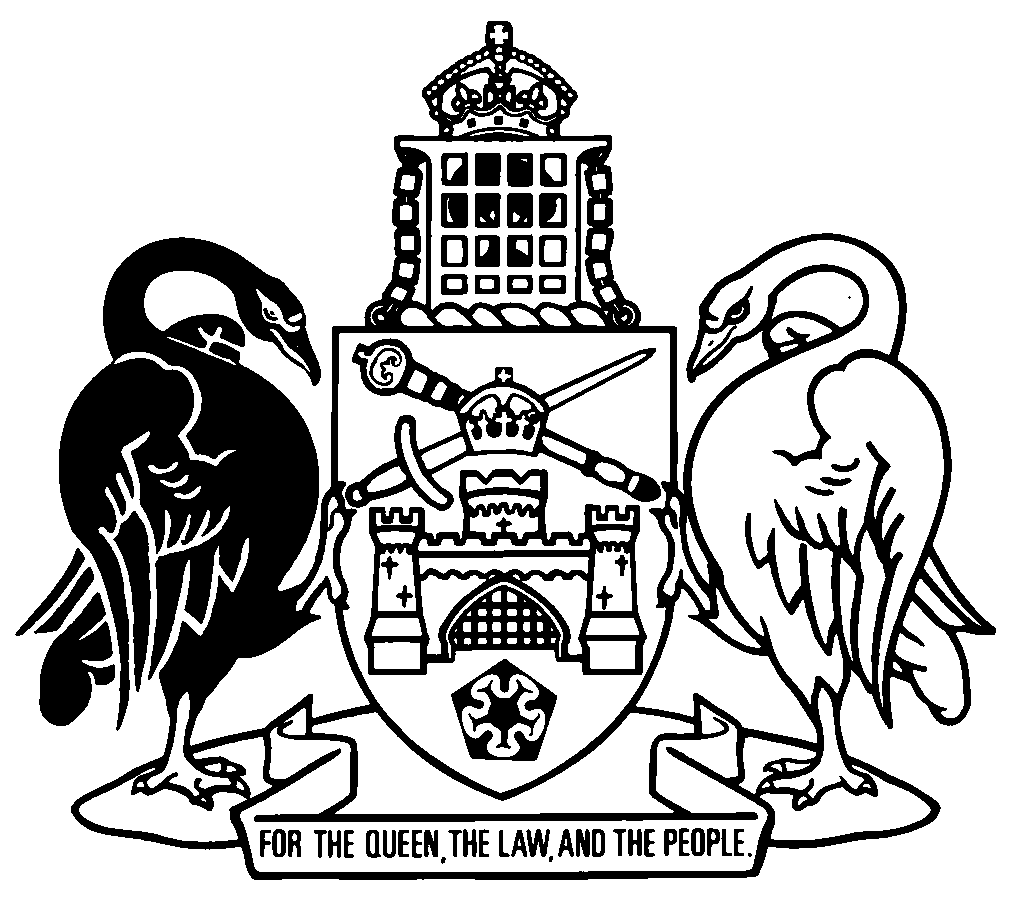 Australian Capital TerritoryMagistrates Court Regulation 2009    SL2009-24made under theMagistrates Court Act 1930Republication No 2Effective:  14 June 2013 – 26 February 2024Republication date: 14 June 2013Last amendment made by A2013-19About this republicationThe republished lawThis is a republication of the Magistrates Court Regulation 2009, made under the Magistrates Court Act 1930 (including any amendment made under the Legislation Act 2001, part 11.3 (Editorial changes)) as in force on 14 June 2013.  It also includes any commencement, amendment, repeal or expiry affecting this republished law to 14 June 2013.  The legislation history and amendment history of the republished law are set out in endnotes 3 and 4. Kinds of republicationsThe Parliamentary Counsel’s Office prepares 2 kinds of republications of ACT laws (see the ACT legislation register at www.legislation.act.gov.au):authorised republications to which the Legislation Act 2001 appliesunauthorised republications.The status of this republication appears on the bottom of each page.Editorial changesThe Legislation Act 2001, part 11.3 authorises the Parliamentary Counsel to make editorial amendments and other changes of a formal nature when preparing a law for republication.  Editorial changes do not change the effect of the law, but have effect as if they had been made by an Act commencing on the republication date (see Legislation Act 2001, s 115 and s 117).  The changes are made if the Parliamentary Counsel considers they are desirable to bring the law into line, or more closely into line, with current legislative drafting practice.  This republication does not include amendments made under part 11.3 (see endnote 1).Uncommenced provisions and amendmentsIf a provision of the republished law has not commenced, the symbol  U  appears immediately before the provision heading.  Any uncommenced amendments that affect this republished law are accessible on the ACT legislation register (www.legislation.act.gov.au). For more information, see the home page for this law on the register.ModificationsIf a provision of the republished law is affected by a current modification, the symbol  M  appears immediately before the provision heading.  The text of the modifying provision appears in the endnotes.  For the legal status of modifications, see the Legislation Act 2001, section 95.PenaltiesAt the republication date, the value of a penalty unit for an offence against this law is $110 for an individual and $550 for a corporation (see Legislation Act 2001, s 133).Australian Capital TerritoryMagistrates Court Regulation 2009made under theMagistrates Court Act 1930Contents	Page	1	Name of regulation	2	3	Notes	2	4	Awarding costs in criminal matters—Act, s 244 (1) (d) (i)	2	5	Costs in criminal matters—agreement by parties	3Endnotes		4	1	About the endnotes	4	2	Abbreviation key	4	3	Legislation history	5	4	Amendment history	5	5	Earlier republications	5Australian Capital TerritoryMagistrates Court Regulation 2009     made under theMagistrates Court Act 19301	Name of regulationThis regulation is the Magistrates Court Regulation 2009.3	NotesA note included in this regulation is explanatory and is not part of this regulation.Note	See the Legislation Act, s 127 (1), (4) and (5) for the legal status of notes.4	Awarding costs in criminal matters—Act, s 244 (1) (d) (i)	(1)	In awarding costs, the court may order that the amount to be paid is the amount––	(a)	decided by the court; or	(b)	agreed by the parties.	(2)	The amount to be paid must be worked out in accordance with the Court Procedures Rules 2006, schedule 4 (the scale of costs) as applied under subsection (3).	(3)	In working out the amount—	(a)	a reference to the registrar is taken to be a reference to the court or the parties; and	(b)	the amount allowed under an item in part 4.2 of the scale of costs is multiplied by 67%; and	(c)	rule 4.12 (Costs—transitional) of the scale of costs does not apply.5	Costs in criminal matters—agreement by parties	(1)	This section applies if the court orders, under section 4 (1) (b), that the amount of costs to be paid is the amount agreed by the parties.	(2)	If the party entitled to costs and the party liable for costs agree that the costs be set at a certain amount (the agreed amount), either party may file a written agreement to the costs being set at the agreed amount.	(3)	The agreement must be signed by the parties or their solicitors.	(4)	On the filing of the agreement, the agreed amount is taken to be the amount of costs to be paid.	(5)	If the parties cannot agree on the amount, the court may order that the registrar assess costs in accordance with the scale of costs as applied under section 4 (3) (b) and (c).Endnotes1	About the endnotesAmending and modifying laws are annotated in the legislation history and the amendment history.  Current modifications are not included in the republished law but are set out in the endnotes.Not all editorial amendments made under the Legislation Act 2001, part 11.3 are annotated in the amendment history.  Full details of any amendments can be obtained from the Parliamentary Counsel’s Office.Uncommenced amending laws are not included in the republished law.  The details of these laws are underlined in the legislation history.  Uncommenced expiries are underlined in the legislation history and amendment history.If all the provisions of the law have been renumbered, a table of renumbered provisions gives details of previous and current numbering.  The endnotes also include a table of earlier republications.2	Abbreviation key3	Legislation historyMagistrates Court Regulation 2009 SL2009-24notified LR 28 May 2009s 1, s 2 commenced 28 May 2009 (LA s 75 (1))remainder commenced 30 May 2009 (s 2)as amended byStatute Law Amendment Act 2013 A2013-19 sch 3 pt 3.28notified LR 24 May 2013s 1, s 2 commenced 24 May 2013 (LA s 75 (1))sch 3 pt 3.28 commenced 14 June 2013 (s 2)4	Amendment historyCommencements 2	om LA s 89 (4)Awarding costs in criminal matters—Act, s 244 (1) (d) (i)s 4	am A2013-19 amdt 3.2095	Earlier republicationsSome earlier republications were not numbered. The number in column 1 refers to the publication order.  Since 12 September 2001 every authorised republication has been published in electronic pdf format on the ACT legislation register.  A selection of authorised republications have also been published in printed format. These republications are marked with an asterisk (*) in column 1.  Electronic and printed versions of an authorised republication are identical. ©  Australian Capital Territory 2013A = ActNI = Notifiable instrumentAF = Approved formo = orderam = amendedom = omitted/repealedamdt = amendmentord = ordinanceAR = Assembly resolutionorig = originalch = chapterpar = paragraph/subparagraphCN = Commencement noticepres = presentdef = definitionprev = previousDI = Disallowable instrument(prev...) = previouslydict = dictionarypt = partdisallowed = disallowed by the Legislative r = rule/subruleAssemblyreloc = relocateddiv = divisionrenum = renumberedexp = expires/expiredR[X] = Republication NoGaz = gazetteRI = reissuehdg = headings = section/subsectionIA = Interpretation Act 1967sch = scheduleins = inserted/addedsdiv = subdivisionLA = Legislation Act 2001SL = Subordinate lawLR = legislation registersub = substitutedLRA = Legislation (Republication) Act 1996underlining = whole or part not commencedmod = modified/modificationor to be expiredRepublication No and dateEffectiveLast amendment made byRepublication forR1
30 May 200930 May 2009–
13 June 2013not amendednew regulation